Савельевский отдел МБУК ВР «МЦБ» им. М. В. НаумоваСценарий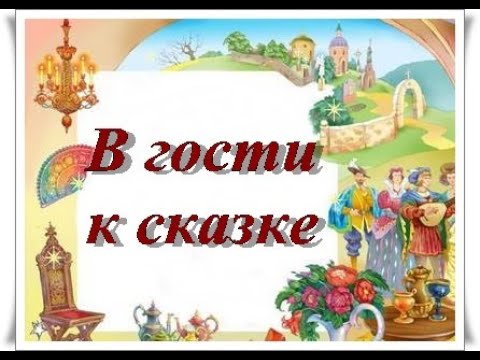 «В гости к сказке»— литературная игра-викторина                                                                                                                                                        Составил: библиотекарь 2 категории Савельевского отдела Полюхович Е.П.п. Савельевский27 марта 2023гЦель: Закреплять и систематизировать знания детей о сказках и их героях. Задачи:
- активизировать детское чтение; закреплять знания детей об особенностях сказки.- вспомнить и закрепить знания о названиях, авторах и героях детских сказок; развивать зрительное и слуховое восприятие, мышление, память, внимание.
- организовать досуг учащихся.Участники:Дети — разделенные на 2 или больше команд.Ведущая.Жюри — состав и количество — на ваше усмотрение.Реквизит:Распечатка сценария для ведущей и для жюри (для сверки ответов).Жетоны для подсчета баллов — небольшие картонки любой формы и дизайна. Можно напечатать на низ название викторины или какие-то сказочные рисунки. Жетоны находятся у жюри.Небольшая красивая коробочка — 2 шт. (для каждой команды), в которую жюри будет складывать заработанные командами жетоны. На коробках можно маркером написать название команды.Карточки с описанием героев для конкурса «Особые приметы» — по комплекту на каждую команду.Маркеры или ручки — по количеству команд.Картинки с изображением предметов — большие, для конкурса «Бюро находок».Фонограмма с фрагментами песен из мультфильмов (для музыкального конкурса).Призы победителям и участникам.Ход викториныВедущая:
Здравствуйте, дорогие ребята! Сегодня мы с вами приглашены в гости к Сказке. Да, да! Именно она, Сказка, будет гостеприимной хозяйкой нашей викторины.
Вы, конечно же, прочитали немало книжек, знаете много народных и литературных сказок, верно? (дети отвечают). И мультфильмы тоже наверняка любите? (дети отвечают). Вот и отлично! Настало время немного поиграть со сказкой, повеселиться, проявить свою любознательность и остроумие. Согласны? (дети отвечают).
Чтобы играть вам было веселее и интереснее, давайте устроим соревнование между командами.Дети делятся на две команды, каждая команда выбирает себе «сказочное» название.Ведущая:
Наша игра состоит из нескольких конкурсов, которые будут оцениваться уважаемым жюри (представление жюри). За правильные ответы команды получать вот такие жетончики (показывает). В конце игры наше жюри подсчитает заработанные жетоны и мы узнаем какая команда одержала победу.Тур 1. Разминка «Исправьте меня»Ведущая:
Для начала мы проведем небольшую разминку: я вам буду называть сказки и сказочных героев, а вам нужно исправить ошибки. Отвечать каждая команда будет по очереди. За каждый верный ответ вы получите жетон. Готовы?Игра проводится в быстром темпе, жюри подсчитывает правильные ответы.Василиса Преглупая — (Премудрая)Елена Некрасивая — (Прекрасная)Крошечка- Горошечка — (Хаврошечка)Сестрица Гулёнушка — (Алёнушка)Баба Бяка — (Яга)Кощей Бесстрашный-  (Бессмертный)Царевна- жаба — (Лягушка)Жар- муха — (Птица)Царевна- индюшка — (Лягушка)По собачьему велению — (Щучьему)Сивка-будка — (Бурка)Иван-царевич и зеленый волк — (Серый)Сестрица Алёнушка и братец Никитушка  — (Иванушка)Мальчик с кулачок — (Пальчик)У страха уши велики — (Глаза)Лапша из топора — (Каша)Тур 2. Конкурс «Особые приметы»Ведущая:
А сейчас каждый из вас перевоплотится в детектива. Вам предстоит узнать литературного героя по описанию. Конкурс называется «Особые приметы». Попробуйте узнать сказочных героев по их особым приметам.Командам раздаются карточки с описанием героев и маркер. Нужно определить имена и подписать карточки.Медведь. Любит мед. Голова набита опилками. Не лишен литературных способностей (Винн—Пух)Мальчик. Издает стойкий запах лука. На голове – зеленый хохолок. Опасен! Вызывает обильные потоки слез (Чиполлино)Кукла. Место работы – кукольный театр. Отличительная черта характера – воспитанность. Особая примета – волосы голубого цвета (Мальвина)Кот. Место жительства – деревня Простоквашино (Матроскин)Ведущая:
Молодцы, ребята! Настоящие детективы!Тур 3. Конкурс «Отгадай героя и автора  сказки»Ведущая:
Теперь я попрошу вас узнать, кому принадлежат слова, и из какого произведения герой.Ваша мама пришла,
Молочка принесла.
(Коза из русской сказки «Волк и семеро козлят»)Я от дедушки ушел
И от бабушки ушел.
Только, на беду, в лесу
Встретил хитрую Лису.
(Русская народная сказка «Колобок»)Не садись на пенек,
Не ешь пирожок,
Неси бабушке,
Неси дедушке.
(Машенька из русской народной сказки «Маша и Медведь».)Маленькие дети!
Ни за что на свете
Не ходите в Африку,
В Африку гулять!
В Африке акулы,
В Африке гориллы,
В Африке большие крокодилы!
(«Бармалей» Корней Иванович Чуковский)«Не беда!
Подавай-ка его сюда!
Я пришью ему новые ножки,
Он опять побежит по дорожке»
(«Айболит» Корней Иванович Чуковский)Тепло ли тебе, девица?
Тепло ли тебе, красная?
(Русская народная сказка «Морозко»)Куплю папе Карло новую куртку… Куплю новую азбуку…
(Буратино «Сказка Золотой ключик, или приключения Буратино» — Алексей Толстой)Ведущая:
Молодцы, ребята! Оказывается, вы действительно любите и знаете сказки.Тур 4. Конкурс «Бюро находок»Ведущая:
Следующий конкурс – «Бюро находок». Задание – назвать героя, которому принадлежат потерянные вещи, произведение и автора, а также дополнительный балл получит тот, кто вспомнит строчки, в которых упоминается та или иная вещь.Ведущая показывает картинки с предметами, дети выдвигают версии. В каждом случае побеждает команда, давшая более полный правильный ответ.Зеркальце
А.С. Пушкин «Сказка о мертвой царевне и 7 богатырях»
«Свет мой, зеркальце, скажи.»Перчатки
С.Я. Маршак. Человек рассеянный с улицы Бассейной».
«Вместо валенок перчатки натянул себе на пятки, вместо шапки на ходу он надел сковороду. Вот какой рассеянный с улицы Бассейной».Мыло
К. И. Чуковский «Мойдодыр».
«Да здравствует мыло душистое и полотенце пушистое».Лимон
Луковица
Дж. Родари «Приключения Чиполлино».Горошина
Г.-Х. Андерсен «Принцесса на горошине».Туфелька
Шарль Перро «Золушка».Лопнувший шарик
Англ.писатель – Алан Александр «Милн» «Вини-Пух и все все все».Аленький цветочек
С.Г. Аксаков «Аленький цветочек».Зонтик
Г.-Х. Андерсен «Оле-Лукойе».Телефон
К.И. Чуковский «У меня зазвонил телефон».Чемоданчик с красным крестом
К.И. Чуковский «Доктор Айболит».Ключ
«Приключения Буратино» Алексей ТолстойКрасная шапочка
«Красная шапочка» Шарль ПерроЯйцо
«Курочка ряба» Русская народная сказкаЦветик-семицветик
«Цветик — семицветик» Валентин КатаевФизминуткаВы на славу потрудились
И немного утомились.
Дружно встать нам всем пора:
Начинается игра.
(Дети встают)
Сказка даст нам отдохнуть?
Отдохнем — и снова в путь!
(шагают на месте)Нам советует Мальвина:
«Станет талия осиной,
Если будем наклоняться,
Влево, вправо 10 раз».
(наклоны под счет ведущей)Вот Дюймовочки слова:
«Чтоб была спина прямая,
Поднимайтесь на носочки,
Словно тянетесь к цветочкам.
(потягивания)
Раз, два, три, четыре, пять —
Повторите-ка опять!Дала нам сказка отдохнуть?
Отдохнули?
Снова в путь!Тур 5. Конкурс «Без слов»Ведущая:
А сейчас самый трудный конкурс – пантомима «Без слов». Почему самый трудный? Да потому, что ответ надо не сказать, а показать!Ведущая читает загадки, командам предлагается без слов изобразить ответ на загадку. Показывать пантомиму может как один участник, так и несколько, если того требует действие. Детям дается несколько минут, чтобы посовещаться. Побеждает команда, чьи ответы были наиболее убедительными.В этой книжке — именины,
Много было там гостей,
И на этих именинах
Появился вдруг злодей.
Он хотел убить хозяйку,
Чуть ее не погубил,
но коварному злодею
Кто-то голову срубил.
(Комар)Мордочка усатая,
Шубка полосатая,
Часто умывается,
Молоком питается.
(Кот)Пусть идет вперед, не зная страха,
Следом за прекрасною мечтой.
Тот, кому старуха-черепаха
Подарила ключик золотой.
(Буратино)Ведущая:
Покажите нам этого мальчишку.Эта сказка не нова,
В ней принцесса все спала,
Феи злобной в том вина
И укол веретена.
(Спящая красавица)Тур 6. Конкурс – блиц-опрос.Спой песенку крокодила Гены.Кто говорил: «Это неправильные пчёлы, они делают неправильный мёд»?В каком городе жил Незнайка?Кто пошёл рыбу ловить, и хвост в проруби оставил?Чем кормила лиса журавля?Из чего фея сделала карету Золушке?Как звали корову кота Матроскина?Как звали маленькую девочку, которая жила в цветке?Какого цвета были волосы у Мальвины?Что потеряла Золушка после бала?В чем летает Баба Яга?Кто говорил: «Спокойствие, только спокойствие?»Назови главных героев м/ф « Каникулы в Простоквашино».Где находится смерть Кощея Бессмертного?Кто сказал: «Не печалься, ступай себе с Богом. Будет тебе новое корыто»?Кого спасла Дюймовочка?Кто говорил: «Свет мой зеркальце, скажи, да всю правду доложи. Я ль на свете всех милее, всех румяней и белее?»Какими словами начинаются русские сказки?Назовите любимое выражение Карлсона ?Кто говорил: «По щучьему велению, по моему хотению?»Как позвать Сивку-Бурку?»Тур 7. Музыкальный конкурс «Мульт-песенки»Ведущая:
Спасибо! А у нас остался последний конкурс. Но не простой, а музыкальный! Сейчас будет звучать музыка, а вы должны узнать, из каких мультфильмов взяты строки следующих песен.Включается запись с музыкальными фрагментами, дети отгадывают мультик по песням. Отвечает тот, кто первым поднял руку. Так же вы можете предложить детям подпеть героям сказки, как только будет дан правильный ответ.1. Я на солнышке лежу,
Я на солнышко гляжу,
Все лежу, все лежу
И на солнышко гляжу!
(«Как львенок и черепаха пели песню»)2. С голубого ручейка начинается река,
Ну, а дружба начинается в улыбки.
(«Крошка Енот»)3. Я водяной. Я водяной.
Поговорил бы кто со мной!
А то мои подружки
Пиявки да лягушки!
Эх, жизнь моя жестянка…
Да ну ее в болото!
Живу я, как поганка,
А мне летать охота!
(«Летучий корабль»)4. Ничего на свете лучше нету,
Чем бродить друзьям по белу свету.
Тем, кто дружен, не страшны тревоги!
Нам любые дороги дороги!
(«Бременские музыканты»)5. Расскажи, Снегурочка, где была?
Расскажи-ка, милая, как дела?
(«Ну, погоди!»)6. Пусть бегут неуклюже
Пешеходы по лужам,
А вода по асфальту рекой.
И не ясно прохожим
В этот день непогожий
Почему я весёлый такой.
(«Чебурашка и Крокодил Гена»)7. Если я чешу в затылке
Не беда,
В голове моей опилки
Да, да, да.
(Винни Пух и все…все…все)8.Если долго, долго, долго,
Если долго по тропинке,
Если долго по дорожке,
Топать, ехать и бежать.
(Красная шапочка)9. Дождик босиком по земле прошёл,
Клёны по плечам хлопал.
Если ясный день — это хорошо,
А когда наоборот — плохо.
(День рождения Кота Леопольда)Ведущая:
Вот это да! Оказывается, вы, ребята, любите не только читать сказки и смотреть мультики, но и замечательно знаете песенки сказочных героев! Сегодня вы доказали всем, что много читаете и много знаете. И это замечательно!Ах, как дружно мы играли,
И нисколько не устали!
Добрая сказка, спасибо тебе
За радость познанья в веселой игре!
Ты научила нас любить,
Ты научила нас всех дружить,
Ты научила нас игре,
Ты научила нас всех доброте!Подведение итоговЖюри подсчитывает заработанные командами баллы и подводит итоги викторины. Победителям вручаются подарки. Так же можно предусмотреть маленькие призы за участие для всех (например, сладости со «сказочными» названиями).